Муниципальное бюджетное дошкольное образовательное учреждение «Детский сад «Ромашка» с. Константиновка» Симферопольский район Республики КрымКонспект НОД по развитию речи «Дети играют» во второй младшей группе Воспитатель: Рябцева Т.М.Константиновка 2020Развитие речи 2 младшая группа. Конспект занятияТема: Рассматривание сюжетной картины «Дети играют». Дидактическая игра «Что изменилось».Цели: Продолжать учить детей рассматривать сюжетную картину, помогая им определить ее тему и конкретизировать действия и взаимоотношения персонажей. Отрабатывать правильное и отчётливое произношение звукоподражательных слов (учить характеризовать местоположение предметов).Задачи:Обучающие:• Учить проговаривать отдельные слова вслед за воспитателем.• Совершенствовать умение понимать вопросы и отвечать на них.• Закреплять знание о форме предметов.Развивающие:• Развивать память, восприятие, воображение, речь.• Продолжать развивать предпосылки активной речи.• Учить играть со сверстниками, проявлять интерес к совместным играм.Методы, приёмыРассматривание картины, обобщающая беседа, повторное проговаривание, рассматривание игрушек, здоровьесберегающие технологии – физкультминутка, дидактическая игра.Предварительная работа Рассматривание картины, дидактическая игра.Материалы для занятияСюжетная картина, игрушки для дидактической игры.Аппаратное и программное обеспечениеОбразовательные ресурсыХод занятия:Дети рассаживаются на стульчики посреди комнаты.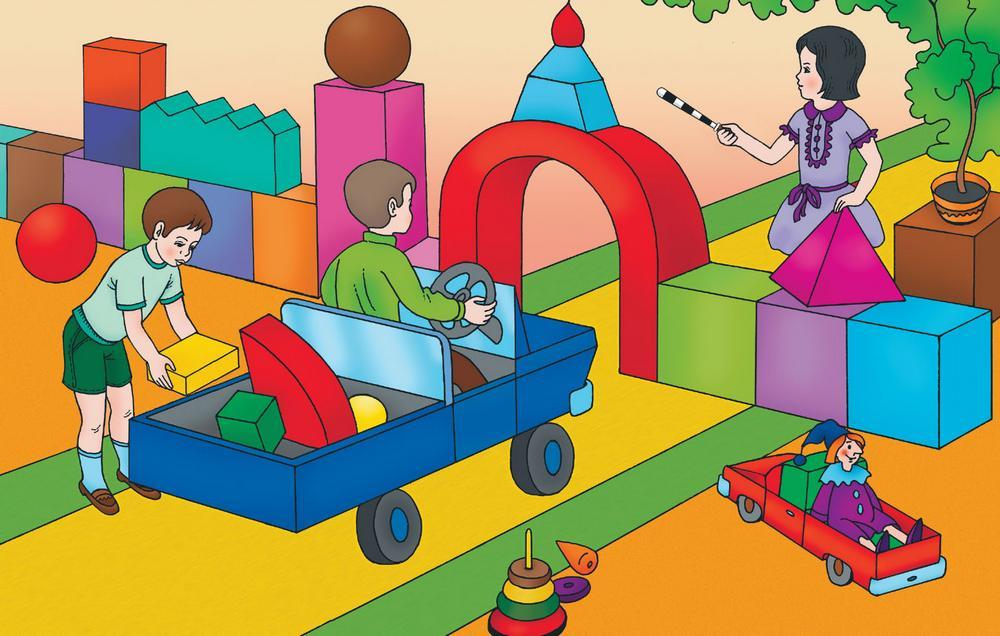 Воспитатель демонстрирует детям картину, даёт детям возможность обменяться впечатлениями. Предлагает детям вместе придумать название картины, подсказывая что название должно быть кратким,например: «Дети играют в кубики»,«Вместе играть интересно». Педагог выслушивает ответы детей.II. Основная часть (10 мин).1. Рассматривание картины (составление рассказа).Воспитатель: Дети из крупных кубов построили забор. Какого цвета кубы вы видите? (Ответы детей). В центре картины красная арка с голубой пирамидкой наверху. Перед аркой остановились (большая синяя грузовая машина). А в кузове. (кубики). Почему машина стоит? Арка, узка для этого грузовика. Девочка стоит по ту сторону забора, и показывает шоферу грузовика, где лучше объехать забор. У забора стоит еще одна машина. Опишите её. (Маленькая, красная, в кузове сидит Петрушка).- Мальчики и девочками построили забор из больших кубов разного цвета – зелёных, синих, сиреневых – отличный забор. Забор этот с красной аркой. К арке подъехала большая машина, груженая строительным материалом, и остановилась. Вот беда. Узковата арка для большой машины. Девочка, она стоит по другую сторону забора, показывает, где лучше объехать забор. Остановилась и небольшая красная машина с Петрушкой в кузове. Петрушка дремлет, не волнуется. Он знает, что шофёр вовремя доставит его на концерт.2. Рассматривание строительного материала.Воспитатель предлагает детям рассмотреть строительный материал.- Посмотрите ребята, что это? (Ответы детей). А каким цветом наши с вами кубики? Что можно построить из кубиков, кроме забора, который построили дети на картинке. (Ответы детей).Физкультминутка «Зайка серенький».Зайка серенький скакалОн от волка убегал,Прыг-скок за кустокПо дорожке под мосток.3. Дидактическая игра «Что изменилось?».Воспитатель расставляет на столе 4-5 игрушек и просит детей рассказать детей, какие игрушки они видят и как они расположены (обозначить местоположение игрушек,например: у края, посредине, слева, справа). Дети закрывают глаза, а воспитатель меняет игрушки местами. Малыши открывают глаза и рассказывают, что изменилось.III. Заключительная часть (2 мин).Рефлексия.Воспитатель: Видите, ребята, мы с вами тоже поиграли вместе. Вам понравилось? (Ответы детей). Давайте мы всегда с вами будем играть вместе, нам будет весело и интересно, ведь мы очень дружные ребята! Правда?В заключительной части воспитатель вместе с детьми сделали вывод, что вместе играть очень весело и интересно.